  5957 S. Mooney Blvd., Visalia, CA 93277-9394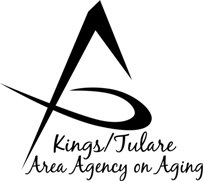 (559) 624-8079Dayna Wild, DirectorGoverning Board Agenda October 16, 2023	     Cutler Senior Center          Ledbetter Park           12691 Avenue 408   10:00 a.m.		        Cutler, CA 93615 Call to Order					                 	         ActionNote: This meeting is recorded for purposes of transcription. Introductions							   InformationBoard Member Comments					   Information Public Comment						   InformationAny person may directly address the Board at this time on any item on the Agenda, or on any other items of interest to the public that is within the subject matter jurisdiction of the Board. Comments are to be confined to no more than 3 minutes.Approval of Minutes of July 17, 2023        	            		 ActionMembers of the Governing Board may make additions or corrections tothe minutes of the previous meeting.  Approval of the California Health Advocates (CHA)	             ActionSenior Medicare Patrol (SMP) Contract 	(Israel Guardado)between K/T AAA and CHA/SMP (term 6/1/23 to 5/31/2024) (Res. No. 23-013) Amendment #3 to FY21-22 California 	(Israel Guardado)       ActionDepartment of Aging HICAP Contract HI-2122-15Authorizes the Chair to sign Amendment # 3 to HI-2122-15 for increasedfunding in the amount of $14,957, through end date 3/31/24. (Res. No. 23-014)CDA Contract Amendment Updates      (Israel Guardado)   InformationDept. of Aging Contract Amendments, Signed by K/T AAA Director:TitleV/SCSEP (Senior Community Service Employment Prog.)Contract TV-2122-15, Amendment #3 Re-releaseDigital Connections Contract DC-2223-15, Amendment #1 (extends terms to 9-30-24)Master Plan on Aging Community Forum	  (Dayna Wild)     InformationAnd Resource Fair October 19, 2023 9 a.m. to 12:00 p.m. Wyndham Hotel, VisaliaStaff Reports							       InformationAnnual Holiday Stockings for Seniors Project   	(Rise VanTichelt)Senior “playground” 					      (Dayna Wild)Kings County Commission on Aging report	     	(Bobbie Wartson)CSET report			 			        (CSET staff)Advisory Council Report    (Bobbie Wartson, Chair)	       InformationThe Council continues to recruit for additional members to fill out its roster. Adjourn							            Action      			        NEXT MEETING            Governing Board Meeting		                             January  22,  2024	Tulare County Connections Bldg.           3249 W. Noble Avenue          Visalia, CA 93277